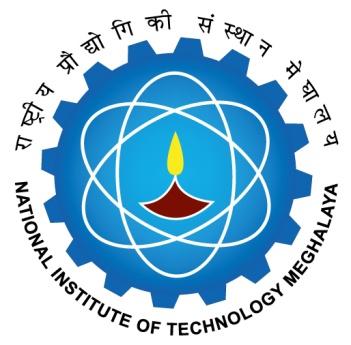 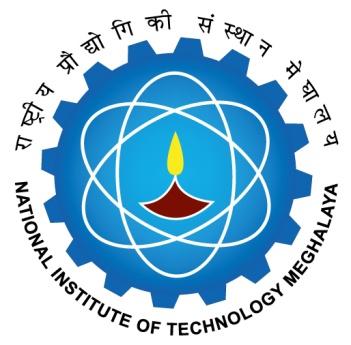 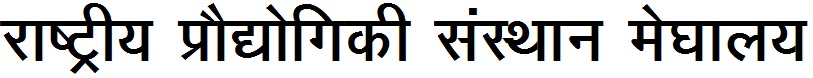 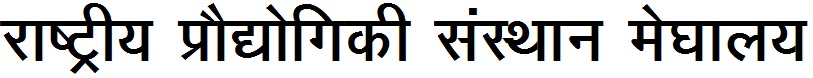 Form for requesting Institute Scholarship after Thesis Submission(To be submitted only by eligible scholars)Name & Signature of Co- supervisor						Name & Signature of SupervisorDate: ____________								Date: ____________Remarks of DRC Chairman:Signature of DRC ChairmanDate:__________________________________________________________________________________________________Forwarded to Dean (AA)Recommended /Not Recommended									      Dean (AA)Approved/Not ApprovedDirector1.Name of Scholar__________________________________________________________________________________Name of Scholar__________________________________________________________________________________Name of Scholar__________________________________________________________________________________Name of Scholar__________________________________________________________________________________2.Roll no _____________________3. Department________________3. Department________________3. Department________________4.Category (Please tick): Full Time/Project FellowCategory (Please tick): Full Time/Project FellowCategory (Please tick): Full Time/Project Fellow5.Date of Admission ____________________Date of Admission ____________________Date of Admission ____________________6. Date of Registration________________________7.(a) Name of Supervisor________________________________________________________________________(a) Name of Supervisor________________________________________________________________________(a) Name of Supervisor________________________________________________________________________(a) Name of Supervisor________________________________________________________________________(b) Name of Co-Supervisor__________________________Affiliation____________________________________(b) Name of Co-Supervisor__________________________Affiliation____________________________________(b) Name of Co-Supervisor__________________________Affiliation____________________________________(b) Name of Co-Supervisor__________________________Affiliation____________________________________8.Title of thesis: ____________________________________________________Title of thesis: ____________________________________________________Title of thesis: ____________________________________________________Title of thesis: ____________________________________________________9.Date of Pre-submission seminar: ____________________Date of Pre-submission seminar: ____________________10. Date of Thesis submission ____________________10. Date of Thesis submission ____________________I certify that I will attend the Institute on a regular basis and continue to do work as a PhD scholar.I understand this extended fellowship will terminate immediately if I fail to register for the following semester i.e  Spring/Autumn 20___. I understand that this extended fellowship is for a period of three months from the date of the submission or till the date of defense or till five years from the date of enrollment whichever is earlier. I certify that I will attend the Institute on a regular basis and continue to do work as a PhD scholar.I understand this extended fellowship will terminate immediately if I fail to register for the following semester i.e  Spring/Autumn 20___. I understand that this extended fellowship is for a period of three months from the date of the submission or till the date of defense or till five years from the date of enrollment whichever is earlier. I certify that I will attend the Institute on a regular basis and continue to do work as a PhD scholar.I understand this extended fellowship will terminate immediately if I fail to register for the following semester i.e  Spring/Autumn 20___. I understand that this extended fellowship is for a period of three months from the date of the submission or till the date of defense or till five years from the date of enrollment whichever is earlier. I certify that I will attend the Institute on a regular basis and continue to do work as a PhD scholar.I understand this extended fellowship will terminate immediately if I fail to register for the following semester i.e  Spring/Autumn 20___. I understand that this extended fellowship is for a period of three months from the date of the submission or till the date of defense or till five years from the date of enrollment whichever is earlier. Date:											      Signature of the ScholarDate:											      Signature of the ScholarDate:											      Signature of the ScholarDate:											      Signature of the Scholar